Муниципальное предприятие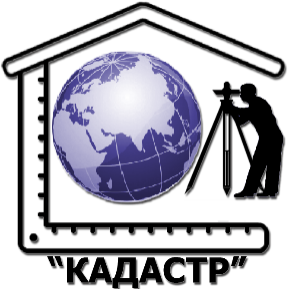 городского округа  Саранск« К А Д А С Т Р ». Саранск, пр. Ленина, д. 4                                                                                                           тел./факс: 8(8342)47-89-47E-mail:  kadastr_13@mail.ruШифр: 1-24/2019-ППСаранск 2019 г.Муниципальное предприятие городского округа Саранск «Кадастр»Заказчик: Тюрин  В.В.Место строительства: г. СаранскВнесение изменений в документацию по планировке территории, ограниченной ул.Красная, территорией Ботанического сада и автомобильной дорогой ("Обход  города Саранска") рп.Луховка г.о.Саранск (исключая территорию, ограниченную ул.Красная, ул.Рабочая, ул.Мичурина г.о.Саранск), включая проект межевания, в части изменения планировки территории (проект планировки территории, проект межевания территории) земельного участка с кадастровым номером 13:23:1110310:535, расположенного в районе ул.Рабочая, рп.Луховка г.о.СаранскЧасть 1Пояснительная записка                                                                 Шифр: 1-24/2019-ПП                                                                         Директор  _____________ В.В.ВавиловМ.П.                                                                       «_____» ________________2019 г.г.Саранск2019 гВнесение изменений в документацию по планировке территории, ограниченной ул.Красная, территорией Ботанического сада и автомобильной дорогой ("Обход  города Саранска") рп.Луховка г.о.Саранск (исключая территорию, ограниченную ул.Красная, ул.Рабочая, ул.Мичурина г.о.Саранск), включая проект межевания, в части изменения планировки территории (проект планировки территории, проект межевания территории) земельного участка с кадастровым номером 13:23:1110310:535, расположенного в районе ул.Рабочая, рп.Луховка г.о.Саранск